АДМИНИСТРАЦИЯЗАКРЫТОГО АДМИНИСТРАТИВНО-ТЕРРИТОРИАЛЬНОГО ОБРАЗОВАНИЯ СОЛНЕЧНЫЙПОСТАНОВЛЕНИЕО ВНЕСЕНИИ ИЗМЕНЕНИЙ В МУНИЦИПАЛЬНУЮ ПРОГРАММУ ЗАТО СОЛНЕЧНЫЙ ТВЕРСКОЙ ОБЛАСТИ «РАЗВИТИЕ ОБРАЗОВАНИЯ ЗАТО СОЛНЕЧНЫЙ» НА 2022-2030 ГОДЫ В соответствии со статьей 179 Бюджетного кодекса Российской Федерации и Решением Думы ЗАТО Солнечный от 12.05.2016г. № 28-5 «Положение о бюджетном процессе в ЗАТО Солнечный Тверской области», администрация ЗАТО СолнечныйПОСТАНОВЛЯЕТ:Внести в муниципальную программу ЗАТО Солнечный Тверской области «Развитие образования ЗАТО Солнечный» на 2022 - 2030 годы (далее - Программа), утвержденную Постановлением администрации ЗАТО Солнечный от 15.12.2021г. № 202, следующие изменения: в паспорте Программы слова «444 712,05 тыс. рублей» заменить словами «444 179,27 тыс. рублей»; слова «2022 год – 51 401,06 тыс. руб., из них: подпрограмма 1 – 30 145,68 тыс. руб.; подпрограмма 2 – 21 255,38 тыс. руб.;» заменить словами «2022 год – 50 868,49 тыс. руб., из них: подпрограмма 1 – 31 003,02 тыс. руб.; подпрограмма 2 – 19 546,77 тыс. руб.; обеспечивающая подпрограмма – 318,70 тыс. руб.»;приложение 1 к Программе изложить в новой редакции, согласно приложению 1 к настоящему Постановлению.Настоящее Постановление вступает в силу с даты подписания и подлежит размещению на сайте администрации ЗАТО Солнечный.Глава ЗАТО Солнечный								В.А. Петров02.11.2022ЗАТО Солнечный№ 177Приложение № 1
к Постановлению администрации ЗАТО Солнечный
от 02.11.2022 № 177Приложение № 1
к Постановлению администрации ЗАТО Солнечный
от 02.11.2022 № 177Приложение № 1
к Постановлению администрации ЗАТО Солнечный
от 02.11.2022 № 177Приложение № 1
к Постановлению администрации ЗАТО Солнечный
от 02.11.2022 № 177Приложение № 1
к Постановлению администрации ЗАТО Солнечный
от 02.11.2022 № 177Приложение № 1
к Постановлению администрации ЗАТО Солнечный
от 02.11.2022 № 177Приложение № 1
к Постановлению администрации ЗАТО Солнечный
от 02.11.2022 № 177Характеристика муниципальной программы ЗАТО Солнечный Тверской области
"Развитие образования ЗАТО Солнечный" на 2022-2030 годыХарактеристика муниципальной программы ЗАТО Солнечный Тверской области
"Развитие образования ЗАТО Солнечный" на 2022-2030 годыХарактеристика муниципальной программы ЗАТО Солнечный Тверской области
"Развитие образования ЗАТО Солнечный" на 2022-2030 годыХарактеристика муниципальной программы ЗАТО Солнечный Тверской области
"Развитие образования ЗАТО Солнечный" на 2022-2030 годыХарактеристика муниципальной программы ЗАТО Солнечный Тверской области
"Развитие образования ЗАТО Солнечный" на 2022-2030 годыХарактеристика муниципальной программы ЗАТО Солнечный Тверской области
"Развитие образования ЗАТО Солнечный" на 2022-2030 годыХарактеристика муниципальной программы ЗАТО Солнечный Тверской области
"Развитие образования ЗАТО Солнечный" на 2022-2030 годыХарактеристика муниципальной программы ЗАТО Солнечный Тверской области
"Развитие образования ЗАТО Солнечный" на 2022-2030 годыХарактеристика муниципальной программы ЗАТО Солнечный Тверской области
"Развитие образования ЗАТО Солнечный" на 2022-2030 годыХарактеристика муниципальной программы ЗАТО Солнечный Тверской области
"Развитие образования ЗАТО Солнечный" на 2022-2030 годыХарактеристика муниципальной программы ЗАТО Солнечный Тверской области
"Развитие образования ЗАТО Солнечный" на 2022-2030 годыХарактеристика муниципальной программы ЗАТО Солнечный Тверской области
"Развитие образования ЗАТО Солнечный" на 2022-2030 годыХарактеристика муниципальной программы ЗАТО Солнечный Тверской области
"Развитие образования ЗАТО Солнечный" на 2022-2030 годыХарактеристика муниципальной программы ЗАТО Солнечный Тверской области
"Развитие образования ЗАТО Солнечный" на 2022-2030 годыПринятые сокращения
1. Программа - муниципальная программа ЗАТО Солнечный;
2. Подпрограмма - подпрограмма муниципальной программы ЗАТО Солнечный
3. Код администратора программы - 001Принятые сокращения
1. Программа - муниципальная программа ЗАТО Солнечный;
2. Подпрограмма - подпрограмма муниципальной программы ЗАТО Солнечный
3. Код администратора программы - 001Принятые сокращения
1. Программа - муниципальная программа ЗАТО Солнечный;
2. Подпрограмма - подпрограмма муниципальной программы ЗАТО Солнечный
3. Код администратора программы - 001Принятые сокращения
1. Программа - муниципальная программа ЗАТО Солнечный;
2. Подпрограмма - подпрограмма муниципальной программы ЗАТО Солнечный
3. Код администратора программы - 001Принятые сокращения
1. Программа - муниципальная программа ЗАТО Солнечный;
2. Подпрограмма - подпрограмма муниципальной программы ЗАТО Солнечный
3. Код администратора программы - 001Принятые сокращения
1. Программа - муниципальная программа ЗАТО Солнечный;
2. Подпрограмма - подпрограмма муниципальной программы ЗАТО Солнечный
3. Код администратора программы - 001Принятые сокращения
1. Программа - муниципальная программа ЗАТО Солнечный;
2. Подпрограмма - подпрограмма муниципальной программы ЗАТО Солнечный
3. Код администратора программы - 001Принятые сокращения
1. Программа - муниципальная программа ЗАТО Солнечный;
2. Подпрограмма - подпрограмма муниципальной программы ЗАТО Солнечный
3. Код администратора программы - 001Принятые сокращения
1. Программа - муниципальная программа ЗАТО Солнечный;
2. Подпрограмма - подпрограмма муниципальной программы ЗАТО Солнечный
3. Код администратора программы - 001Принятые сокращения
1. Программа - муниципальная программа ЗАТО Солнечный;
2. Подпрограмма - подпрограмма муниципальной программы ЗАТО Солнечный
3. Код администратора программы - 001Принятые сокращения
1. Программа - муниципальная программа ЗАТО Солнечный;
2. Подпрограмма - подпрограмма муниципальной программы ЗАТО Солнечный
3. Код администратора программы - 001Принятые сокращения
1. Программа - муниципальная программа ЗАТО Солнечный;
2. Подпрограмма - подпрограмма муниципальной программы ЗАТО Солнечный
3. Код администратора программы - 001Принятые сокращения
1. Программа - муниципальная программа ЗАТО Солнечный;
2. Подпрограмма - подпрограмма муниципальной программы ЗАТО Солнечный
3. Код администратора программы - 001Принятые сокращения
1. Программа - муниципальная программа ЗАТО Солнечный;
2. Подпрограмма - подпрограмма муниципальной программы ЗАТО Солнечный
3. Код администратора программы - 001Принятые сокращения
1. Программа - муниципальная программа ЗАТО Солнечный;
2. Подпрограмма - подпрограмма муниципальной программы ЗАТО Солнечный
3. Код администратора программы - 001Принятые сокращения
1. Программа - муниципальная программа ЗАТО Солнечный;
2. Подпрограмма - подпрограмма муниципальной программы ЗАТО Солнечный
3. Код администратора программы - 001Принятые сокращения
1. Программа - муниципальная программа ЗАТО Солнечный;
2. Подпрограмма - подпрограмма муниципальной программы ЗАТО Солнечный
3. Код администратора программы - 001Принятые сокращения
1. Программа - муниципальная программа ЗАТО Солнечный;
2. Подпрограмма - подпрограмма муниципальной программы ЗАТО Солнечный
3. Код администратора программы - 001Принятые сокращения
1. Программа - муниципальная программа ЗАТО Солнечный;
2. Подпрограмма - подпрограмма муниципальной программы ЗАТО Солнечный
3. Код администратора программы - 001Принятые сокращения
1. Программа - муниципальная программа ЗАТО Солнечный;
2. Подпрограмма - подпрограмма муниципальной программы ЗАТО Солнечный
3. Код администратора программы - 001Коды бюджетной классификацииЦели программы, подпрограммы, задачи подпрограммы, мероприятия (административные мероприятия) подпрограммы и их показателиЕд.изм.Годы реализации программыГоды реализации программыГоды реализации программыГоды реализации программыГоды реализации программыГоды реализации программыГоды реализации программыГоды реализации программыГоды реализации программыЦелевое (суммарное) значение показателяЦелевое (суммарное) значение показателяРП, КЦСРЦели программы, подпрограммы, задачи подпрограммы, мероприятия (административные мероприятия) подпрограммы и их показателиЕд.изм.202220232024202520262027202820292030значениеГод достижения12345678910111213140000 04 0 00 00000Программа «Развитие образования ЗАТО Солнечный» на 2022-2030 гг.Тыс. руб.50 868,4951 274,4851 316,5948 453,2948 453,2948 453,2948 453,2948 453,2948 453,29444 179,272030Цель «Повышение качества и доступности образовательных услуг»ххххххххххххПоказатель 1 «Удовлетворенность населения ЗАТО Солнечный качеством образовательных услуг и их доступностью»%728585858585858585792030Показатель 2 «Охват программами дошкольного образования детей в возрасте 1-7 лет»%1001001001001001001001001001002030Показатель 3 «Доля выпускников муниципальных общеобразовательных организаций, получивших аттестат о среднем образовании»%1001001001001001001001001001002030Показатель 4 «Доля детей в возрасте от 5 до 18 лет, обучающихся по дополнительным образовательным программам, в общей численности детей этого возраста»%757575757575757575752030Показатель 5 «Охват детей ЗАТО Солнечный организованными формами отдыха и оздоровления»%5555555555555555555520300000 04 1 00 00000 Подпрограмма 1 «Дошкольное и общее образование»Тыс. руб.31 003,0230 085,7730 127,8829 004,6829 004,6829 004,6829 004,6829 004,6829 004,68265 244,7520300701 04 1 01 00000Задача 1 «Развитие дошкольного образования»Тыс. руб.13 192,6512 867,0412 882,0412 882,0412 882,0412 882,0412 882,0412 882,0412 882,04116 233,972030Показатель 1 «Охват дошкольным образованием детей»%1001001001001001001001001001002030Показатель 2 «Отношение средней заработной платы педагогических работников дошкольных образовательных учреждений к средней заработной плате в сфере общего образования по Тверской области»%100100100100100100100100100х2030Показатель 3 «Переход на новые Федеральные государственные стандарты»%1001001001001001001001001001002030Показатель 4 «Количество детей в возрасте от 1 года до 7 лет, ожидающих места в детский сад»Чел.0000000000хПоказатель 5 «Доля дошкольных образовательных учреждений, имеющих опубликованный (в средствах массовой информации отдельным изданием, в сети Интернет) публичный отчет об образовательной и финансово-хозяйственной деятельности.%10010010010010010010010010010020300701 04 1 01 20010Мероприятие 1.001 «Создание условий для предоставления общедоступного и бесплатного образования муниципальными казенными учреждениями дошкольного образования»Тыс. руб.8 582,858 560,748 575,748 575,748 575,748 575,748 575,748 575,748 575,7477 173,772030Показатель 1 «Доля дошкольных образовательных учреждений, отвечающих современным требованиям к условиям осуществления образовательного процесса»%10010010010010010010010010010020300701 04 1 01 10740Мероприятие 1.002 «Обеспечение государственных гарантий реализации прав на получение общедоступного и бесплатного дошкольного образования в муниципальных дошкольных образовательных учреждениях»Тыс. руб.4 609,804 306,304 306,304 306,304 306,304 306,304 306,304 306,304 306,3039 060,202030Показатель 1 «Количество воспитанников в муниципальных дошкольных образовательных организациях, на которых предоставляется субвенция»единиц768080808080808080782030Административное мероприятие 1.003 «Содействие повышению квалификации педагогических работников, административно-управленческого аппарата»Да/нетдадада да дададададаххПоказатель 1 «Количество сотрудников, прошедших курсы повышения квалификации»единиц88888888882030Показатель 2 «Количество представителей административно-управленческого аппарата, прошедших КПК по менеджменту управления»Единиц111111111120230000 04 1 02 00000Задача 2 «Обеспечение предоставления услуг дошкольного, начального общего, основного общего, среднего общего образования в общеобразовательных организациях»Тыс. руб.16 154,6515 744,6115 744,6115 690,9415 690,9415 690,9415 690,9415 690,9415 690,94141 789,512030Показатель 1 «Охват детей образовательными услугами в муниципальных общеобразовательных организациях»%1001001001001001001001001001002030Показатель 2 «Доля школьников, обучающихся по федеральным государственным образовательным стандартам, в общей численности школьников»%1001001001001001001001001001002030Показатель 3 «Доля учащихся МОУ, принимающих участие в предметных олимпиадах%342030- школьного уровня%929090909090909090342030- муниципального уровня%232020202020202020342030- регионального уровня»%155555555342030Показатель 4 «Отношение средней заработной платы педагогических работников образовательных учреждений общего образования к средней заработной плате по Тверской области»%1001001001001001001001001001002030Показатель 5 «Доля общеобразовательных учреждений, имеющих опубликованный (в средствах массовой информации отдельным изданием, в сети Интернет) публичный отчет об образовательной и финансово-хозяйственной деятельности»%10010010010010010010010010010020300702 04 1 02 20020Мероприятие 2.001 «Создание условий для предоставления общедоступного и бесплатного образования муниципальными общеобразовательными учреждениями»Тыс. руб.3 580,403 591,263 591,263 595,643 595,643 595,643 595,643 595,643 595,6432 336,762030Показатель 1 «Доля обучающихся в муниципальных общеобразовательных организациях, занимающихся в одну смену, в общей численности обучающихся в муниципальных общеобразовательных организациях»%1001001001001001001001001001002030Показатель 2 «Доля общеобразовательных учреждений, отвечающих современным требованиям к условиям осуществления образовательного процесса»%10010010010010010010010010010020300702 04 1 02 10750Мероприятие 2.002 «Обеспечение государственных гарантий реализации прав на получение общедоступного и бесплатного дошкольного, начального общего, основного общего, среднего образования в муниципальных общеобразовательных учреждениях, обеспечение дополнительного образования детей в муниципальных общеобразовательных учреждениях»Тыс. руб.11 638,9011 236,0011 236,0011 236,0011 236,0011 236,0011 236,0011 236,0011 236,00101 526,902030Показатель 1 «Количество обучающихся по программам общего образования в муниципальных общеобразовательных организациях, на которых предоставляется субвенция»единиц1921901901901901901901901901912030Показатель 2 «Охват детей со специальными потребностями образовательными услугами общего образования»%1001001001001001001001001001002030Показатель 3 «Доля учащихся 11 классов, получивших аттестат о среднем общем образовании»%1001001001001001001001001001002030Показатель 4 «Доля учащихся 9 классов, получивших аттестат об основном общем образовании» %1001001001001001001001001001002030Административное мероприятие 2.003 «Содействие повышению квалификации педагогических работников, административно-управленческого аппарата»Да/нетдадада да дададададаххПоказатель 1 «Количество сотрудников, прошедших курсы повышения квалификации»единиц151616161616161616162030Показатель 2 «Количество представителей административно-управленческого аппарата, прошедших КПК, получивших высшее образование по менеджменту управления»Единиц111111111120300709 04 1 02 11080Мероприятие 2.004 Организация участия детей и подростков в социально значимых региональных проектахТыс. руб.48,348,348,3000000144,9020240709 04 1 02 S1080Мероприятие 2.005 Организация участия детей и подростков в социально значимых региональных проектахТыс. руб.9,759,759,750,000,000,000,000,000,0029,2520240702 04 1 02 53031Мероприятие 2.006 Ежемесячное денежное вознаграждение за классное руководствоТыс. руб.859,30859,30859,30859,30859,30859,30859,30859,30859,307 733,7020300702 04 1 02 18000Реализация образовательных проектов в рамках поддержки школьных инициатив Тверской области Тыс. руб.18,000,000,000,000,000,000,000,000,0018,0020220000 04 1 03 00000Задача 3 «Обеспечение комплексной деятельности по сохранению и укреплению здоровья школьников, формированию основ здорового образа жизни»Тыс. руб.1 655,721 474,121 501,23431,70431,70431,70431,70431,70431,707 221,282030Показатель 1 «Доля обучающихся, участвующих в спортивно-оздоровительных программах «Президентские спортивные игры», «Президентские состязания», комплексе ГТО»%909090909090909090902030Показатель 2 «Доля обучающихся, участвующих в конкурсах, акциях, спортивно-массовых мероприятиях, пропагандирующих здоровый образ жизни»%10010010010010010010010010010020300702  04 1 03 L3040Мероприятие 3.001 «Организация обеспечения учащихся муниципальных образовательных учреждений горячим питанием»Тыс. руб.916,78901,22928,330,000,000,000,000,000,002 746,332024Показатель 1 «Численность учащихся 1 - 4 классов, охваченных горячим питанием»единиц7575757575757575757520300707 04 1 03 S0240Мероприятие 3.002 «Организация досуга и занятости детей в каникулярное время»Тыс. руб.597,74431,70431,70431,70431,70431,70431,70431,70431,704 051,342030Показатель 1 «Количество детей, охваченных организованным отдыхом в каникулярное время»единиц10610610610610610610610610610620300707 04 1 03 10240Мероприятие 3.003 «Организации отдыха детей в каникулярное время»Тыс. руб.141,20141,20141,200,000,000,000,000,000,00423,602024Показатель 1 «Доля учащихся образовательных организаций, охваченных отдыхом и оздоровлением в каникулярное время за счет средств областного бюджета»%5555555555555555555520300000 04 2 00 00000Подпрограмма 2 «Дополнительное образование»Тыс. руб.19 546,7721 188,7121 188,7119 448,6119 448,6119 448,6119 448,6119 448,6119 448,61178 615,8120300000 04 2 01 00000Задача 1 «Обеспечение предоставления услуг дополнительного образования в общеобразовательных организациях физкультуры и спорта»Тыс. руб.15 555,7816 786,4616 786,4616 786,4616 786,4616 786,4616 786,4616 786,4616 786,46149 847,442030Показатель 1 «Доля обучающихся и студентов, систематически занимающихся физической культурой и спортом, в общей численности обучающихся и студентов»%757575757575757575752030Показатель 2 «Отношение средней заработной платы педагогических работников образовательных учреждений дополнительного образования спортивной направленности к средней заработной плате в сфере общего образования по Тверской области»%1001001001001001001001001001002030Показатель 3 «Доля населения систематически занимающегося физической культурой и спортом в общей численности населения».%434343434343434343432030Показатель 4 «Доля  лиц с ограниченными возможностями здоровья и инвалидов, систематически занимающихся физической культурой и спортом, в общей численности лиц данной категории населения».%4242424242424242424220300703 04 2 01 20010Мероприятие 1.001 «Обеспечение деятельности муниципальных учреждений дополнительного образования спортивной направленности»Тыс. руб.15 325,7816 586,4616 586,4616 586,4616 586,4616 586,4616 586,4616 586,4616 586,46148 017,442030Показатель 1 «Доля образовательных учреждений спортивной направленности, отвечающих современным требованиям к условиям осуществления образовательного процесса»%10010010010010010010010010010020300703 04 2 01 10920Средства на реализацию мероприятий по обращениям, поступающим к депутатам Законодательного Собрания Тверской области Тыс. руб.30,000,000,000,000,000,000,000,000,0030,0020220703 04 2 01 20020Мероприятие 1.002 «Обеспечение проведения спортивных муниципальных мероприятий, организация участия в областных и всероссийских мероприятиях»Тыс. руб.200,00200,00200,00200,00200,00200,00200,00200,00200,001 800,002030Показатель 1 «Доля воспитанников ДЮСШ, принимающих участие в спортивных соревнованиях различного уровня»%909090909090909090902030Административное мероприятие 1.003 «Содействие повышению квалификации педагогических работников, административно-управленческого аппарата»Да/нетдадада да дададададаххПоказатель 1 «Количество сотрудников, прошедших курсы повышения квалификации»единиц22222222222030Показатель 2 «Количество представителей административно-управленческого аппарата, прошедших КПК по менеджменту управления»Единиц111111111120300000 04 2 02 00000Задача 2 «Создание условий для воспитания гармонично-развитой творческой личности»Тыс. руб.3 990,994 402,254 402,252 662,152 662,152 662,152 662,152 662,152 662,1528 768,372030Показатель 1 «Доля учащихся, охваченных дополнительным образованием в ДШИ, в общей численности обучающихся в дневных общеобразовательных организациях»%484848484848484848482030Показатель 2. «Доля детей с ограниченными возможностями здоровья, охваченных дополнительным образованием в ДШИ, от общей численности детей с ОВЗ».%10101010101010101010хПоказатель 3 «Отношение средней заработной платы педагогических работников образовательных учреждений дополнительного образования детей ДШИ к средней заработной плате в сфере общего образования по Тверской области»%9090909090909090909020300703 04 2 02 20010Мероприятие 1.001 «Обеспечение деятельности муниципальных учреждений дополнительного образования детей в сфере культуры»Тыс. руб.2 079,542 646,152 646,152 646,152 646,152 646,152 646,152 646,152 646,1523 248,712030Показатель 1 «Доля образовательных учреждений (ДШИ), отвечающих современным требованиям к условиям осуществления образовательного процесса»%1001001001001001001001001001002030Административное мероприятие 1.002 «Содействие повышению квалификации педагогических работников, административно-управленческого аппарата»Да/нетдадада да дададададаххПоказатель 1 «Количество сотрудников, прошедших курсы повышения квалификации».единиц022222222220300703 04 2 02 20030Мероприятие 1.003 «Организация участия в областных и всероссийских творческих мероприятиях»Тыс. руб.16,0016,0016,0016,0016,0016,0016,0016,0016,00144,0020300703 04 2 02 10690Мероприятие 1.002ОБ Повышение заработной платы педагогическим работникам муниципальных организаций дополнительного образованияТыс. руб.1 876,501 722,701 722,700,000,000,000,000,000,005 321,9020240703 04 2 02 S0690Мероприятие 1.002МБ Повышение заработной платы педагогическим работникам муниципальных организаций дополнительного образованияТыс. руб.18,9617,4017,400,000,000,000,000,000,0053,762024Показатель 1 Достижение средней заработной платы педагогических работников списочного состава организаций дополнительного образованияРуб.37 504,5032 988,0032 988,0032 988,0032 988,0032 988,0032 988,0032 988,0032 988,0032 988,0020220709 04 9 00 00000Обеспечивающая программаТыс. руб.321,920,000,000,000,000,000,000,000,00321,9220220709 04 9 00 11390Единовременная выплата к началу нового учебного года работникам основного списочного состава муниципальных образовательных организаций, расходы по оплате труда которых осуществляются за счет средств местных бюджетов (в части средств областного бюджета Тверской области)Тыс. руб.318,700,000,000,000,000,000,000,000,00318,7020220709 04 9 00 S1390Единовременная выплата к началу нового учебного года работникам основного списочного состава муниципальных образовательных организаций, расходы по оплате труда которых осуществляются за счет средств местных бюджетов (в части софинансирования за счет средств местного бюджета)Тыс. руб.3,220,000,000,000,000,000,000,000,003,222022Показатель 1 Количество получателей единовременной выплаты к началу учебного годаединиц39,000,000,000,000,000,000,000,000,0039,002022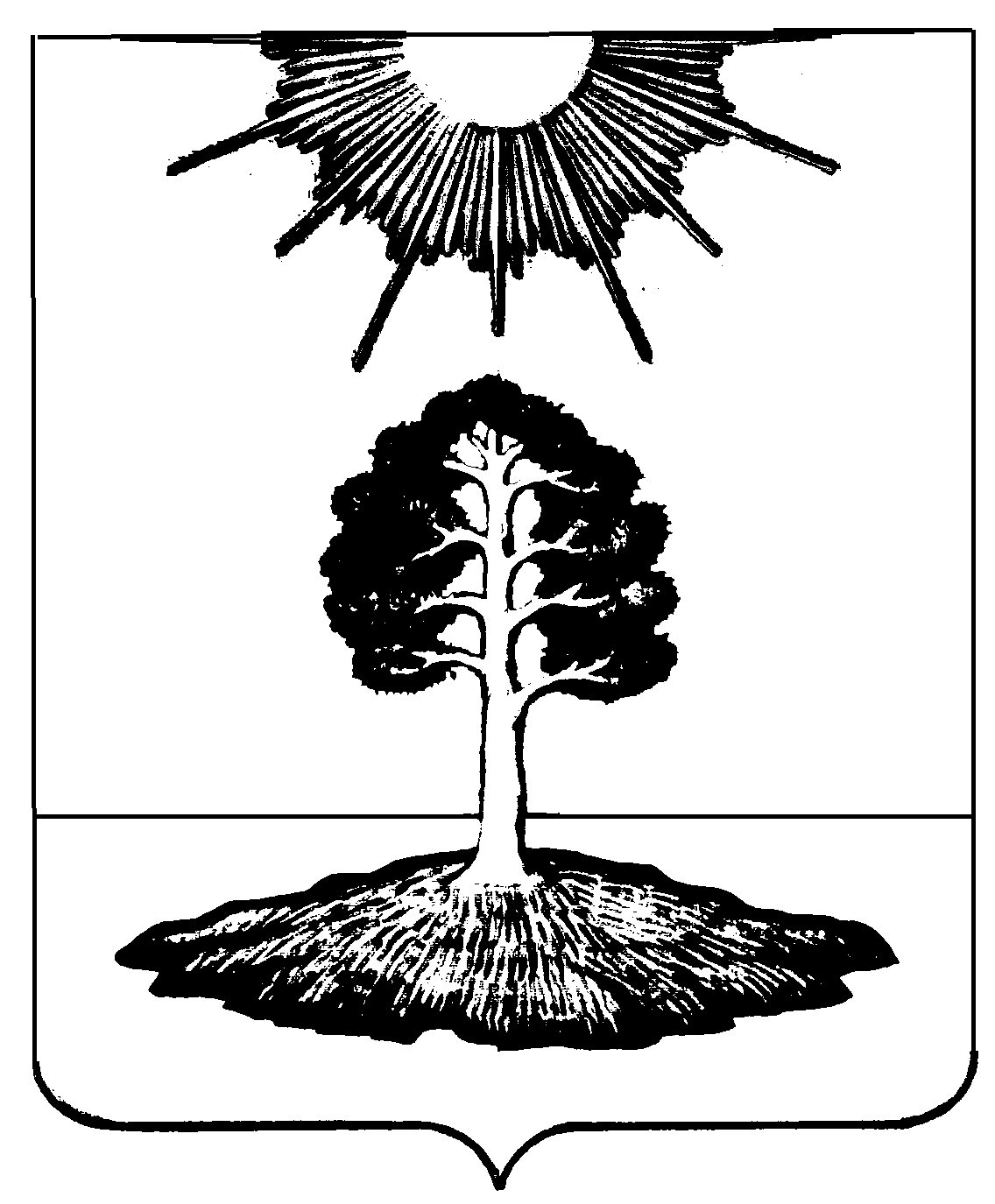 